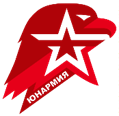 ПАСПОРТ Дома «ЮНАРМИИ»Ответственный исполнитель   /
Начальник штаба местного отделения ВВПОД «ЮНАРМИЯ /
Ивановская обл., г. Иваново                                                                       ____________П.П. ПетровДиректор ГБУ ИО «Учебно-методический центр 
военно-патриотического воспитания 
и подготовки граждан к военной службе»                                       М.П.   ___________П.П. ПавловНачальник штаба регионального отделения                                    М.П. ____________И.И. Иванов1.1.Общие сведения о Доме «ЮНАРМИИ»Общие сведения о Доме «ЮНАРМИИ»Общие сведения о Доме «ЮНАРМИИ»Общие сведения о Доме «ЮНАРМИИ»Общие сведения о Доме «ЮНАРМИИ»Общие сведения о Доме «ЮНАРМИИ»Общие сведения о Доме «ЮНАРМИИ»Общие сведения о Доме «ЮНАРМИИ»Общие сведения о Доме «ЮНАРМИИ»Общие сведения о Доме «ЮНАРМИИ»Общие сведения о Доме «ЮНАРМИИ»Общие сведения о Доме «ЮНАРМИИ»1.1.1.1.Региональное отделение ВВПОД «ЮНАРМИЯ»
(включая информацию о начальнике регионального штаба: ФИО, электронная почта, контактный телефон)Региональное отделение ВВПОД «ЮНАРМИЯ»
(включая информацию о начальнике регионального штаба: ФИО, электронная почта, контактный телефон)Региональное отделение ВВПОД «ЮНАРМИЯ»
(включая информацию о начальнике регионального штаба: ФИО, электронная почта, контактный телефон)Региональное отделение ВВПОД «ЮНАРМИЯ»
(включая информацию о начальнике регионального штаба: ФИО, электронная почта, контактный телефон)Региональное отделение ВВПОД «ЮНАРМИЯ»
(включая информацию о начальнике регионального штаба: ФИО, электронная почта, контактный телефон)Ивановская областьИванов Иван Ивановичregion37@yunarmy.ru+7 (999) 999-99-99Ивановская областьИванов Иван Ивановичregion37@yunarmy.ru+7 (999) 999-99-99Ивановская областьИванов Иван Ивановичregion37@yunarmy.ru+7 (999) 999-99-99Ивановская областьИванов Иван Ивановичregion37@yunarmy.ru+7 (999) 999-99-99Ивановская областьИванов Иван Ивановичregion37@yunarmy.ru+7 (999) 999-99-99Ивановская областьИванов Иван Ивановичregion37@yunarmy.ru+7 (999) 999-99-99Ивановская областьИванов Иван Ивановичregion37@yunarmy.ru+7 (999) 999-99-991.2.1.2.Местное отделение ВВПОД «ЮНАРМИЯ» (включая информацию о начальнике местного штаба: ФИО, электронная почта, контактный телефон)Местное отделение ВВПОД «ЮНАРМИЯ» (включая информацию о начальнике местного штаба: ФИО, электронная почта, контактный телефон)Местное отделение ВВПОД «ЮНАРМИЯ» (включая информацию о начальнике местного штаба: ФИО, электронная почта, контактный телефон)Местное отделение ВВПОД «ЮНАРМИЯ» (включая информацию о начальнике местного штаба: ФИО, электронная почта, контактный телефон)Местное отделение ВВПОД «ЮНАРМИЯ» (включая информацию о начальнике местного штаба: ФИО, электронная почта, контактный телефон)Ивановская обл., г. ИвановоПетров Петр Петровичprimer@mail.ru+7 (988) 888-88-88Ивановская обл., г. ИвановоПетров Петр Петровичprimer@mail.ru+7 (988) 888-88-88Ивановская обл., г. ИвановоПетров Петр Петровичprimer@mail.ru+7 (988) 888-88-88Ивановская обл., г. ИвановоПетров Петр Петровичprimer@mail.ru+7 (988) 888-88-88Ивановская обл., г. ИвановоПетров Петр Петровичprimer@mail.ru+7 (988) 888-88-88Ивановская обл., г. ИвановоПетров Петр Петровичprimer@mail.ru+7 (988) 888-88-88Ивановская обл., г. ИвановоПетров Петр Петровичprimer@mail.ru+7 (988) 888-88-881.3.1.3.Название Дома «ЮНАРМИИ»Название Дома «ЮНАРМИИ»Название Дома «ЮНАРМИИ»Название Дома «ЮНАРМИИ»Название Дома «ЮНАРМИИ»Центральный Дом «ЮНАРМИИ» Ивановской областиили Дом «ЮНАРМИИ» города Ивановоили Дом «ЮНАРМИИ» «Юный патриот» Центральный Дом «ЮНАРМИИ» Ивановской областиили Дом «ЮНАРМИИ» города Ивановоили Дом «ЮНАРМИИ» «Юный патриот» Центральный Дом «ЮНАРМИИ» Ивановской областиили Дом «ЮНАРМИИ» города Ивановоили Дом «ЮНАРМИИ» «Юный патриот» Центральный Дом «ЮНАРМИИ» Ивановской областиили Дом «ЮНАРМИИ» города Ивановоили Дом «ЮНАРМИИ» «Юный патриот» Центральный Дом «ЮНАРМИИ» Ивановской областиили Дом «ЮНАРМИИ» города Ивановоили Дом «ЮНАРМИИ» «Юный патриот» Центральный Дом «ЮНАРМИИ» Ивановской областиили Дом «ЮНАРМИИ» города Ивановоили Дом «ЮНАРМИИ» «Юный патриот» Центральный Дом «ЮНАРМИИ» Ивановской областиили Дом «ЮНАРМИИ» города Ивановоили Дом «ЮНАРМИИ» «Юный патриот» 1.4.1.4.Дата основания Дома «ЮНАРМИИ»Дата основания Дома «ЮНАРМИИ»Дата основания Дома «ЮНАРМИИ»Дата основания Дома «ЮНАРМИИ»Дата основания Дома «ЮНАРМИИ»29 сентября 2021 года29 сентября 2021 года29 сентября 2021 года29 сентября 2021 года29 сентября 2021 года29 сентября 2021 года29 сентября 2021 года1.5.1.5.Дата заполнения Паспорта Дата заполнения Паспорта Дата заполнения Паспорта Дата заполнения Паспорта Дата заполнения Паспорта 30 сентября 2021 года30 сентября 2021 года30 сентября 2021 года30 сентября 2021 года30 сентября 2021 года30 сентября 2021 года30 сентября 2021 года1.6.1.6.Организационно-правовая форма Дома «ЮНАРМИИ» (ГАУ, ГБУ, МБУ, МБОУ, ГБОУ,  АНО и т.д., структурное подразделение организации (расписать подробно), также необходимо указать, если юридическое лицо отсутствует)Организационно-правовая форма Дома «ЮНАРМИИ» (ГАУ, ГБУ, МБУ, МБОУ, ГБОУ,  АНО и т.д., структурное подразделение организации (расписать подробно), также необходимо указать, если юридическое лицо отсутствует)Организационно-правовая форма Дома «ЮНАРМИИ» (ГАУ, ГБУ, МБУ, МБОУ, ГБОУ,  АНО и т.д., структурное подразделение организации (расписать подробно), также необходимо указать, если юридическое лицо отсутствует)Организационно-правовая форма Дома «ЮНАРМИИ» (ГАУ, ГБУ, МБУ, МБОУ, ГБОУ,  АНО и т.д., структурное подразделение организации (расписать подробно), также необходимо указать, если юридическое лицо отсутствует)Организационно-правовая форма Дома «ЮНАРМИИ» (ГАУ, ГБУ, МБУ, МБОУ, ГБОУ,  АНО и т.д., структурное подразделение организации (расписать подробно), также необходимо указать, если юридическое лицо отсутствует)Центральный Дом «ЮНАРМИИ» Ивановской областифункционирует на базе Государственного бюджетного учреждения Ивановской области «Учебно-методический центр военно-патриотического воспитания и подготовки граждан к военной службе» в соответствии с договором о сотрудничестве №000 от 29 сентября 
2021 г., без образования юридического лицаЦентральный Дом «ЮНАРМИИ» Ивановской областифункционирует на базе Государственного бюджетного учреждения Ивановской области «Учебно-методический центр военно-патриотического воспитания и подготовки граждан к военной службе» в соответствии с договором о сотрудничестве №000 от 29 сентября 
2021 г., без образования юридического лицаЦентральный Дом «ЮНАРМИИ» Ивановской областифункционирует на базе Государственного бюджетного учреждения Ивановской области «Учебно-методический центр военно-патриотического воспитания и подготовки граждан к военной службе» в соответствии с договором о сотрудничестве №000 от 29 сентября 
2021 г., без образования юридического лицаЦентральный Дом «ЮНАРМИИ» Ивановской областифункционирует на базе Государственного бюджетного учреждения Ивановской области «Учебно-методический центр военно-патриотического воспитания и подготовки граждан к военной службе» в соответствии с договором о сотрудничестве №000 от 29 сентября 
2021 г., без образования юридического лицаЦентральный Дом «ЮНАРМИИ» Ивановской областифункционирует на базе Государственного бюджетного учреждения Ивановской области «Учебно-методический центр военно-патриотического воспитания и подготовки граждан к военной службе» в соответствии с договором о сотрудничестве №000 от 29 сентября 
2021 г., без образования юридического лицаЦентральный Дом «ЮНАРМИИ» Ивановской областифункционирует на базе Государственного бюджетного учреждения Ивановской области «Учебно-методический центр военно-патриотического воспитания и подготовки граждан к военной службе» в соответствии с договором о сотрудничестве №000 от 29 сентября 
2021 г., без образования юридического лицаЦентральный Дом «ЮНАРМИИ» Ивановской областифункционирует на базе Государственного бюджетного учреждения Ивановской области «Учебно-методический центр военно-патриотического воспитания и подготовки граждан к военной службе» в соответствии с договором о сотрудничестве №000 от 29 сентября 
2021 г., без образования юридического лица1.7.1.7.Наименование организации на базе которой располагается Дом «ЮНАРМИИ» телефон, адрес электронной почты, сайт. (так же указать, если помещение передано в оперативное управление, безвозмездное пользование, находится в собственности Дома «ЮНАРМИИ», в случае наличия юридического лица у Дома «ЮНАРМИИ»)Наименование организации на базе которой располагается Дом «ЮНАРМИИ» телефон, адрес электронной почты, сайт. (так же указать, если помещение передано в оперативное управление, безвозмездное пользование, находится в собственности Дома «ЮНАРМИИ», в случае наличия юридического лица у Дома «ЮНАРМИИ»)Наименование организации на базе которой располагается Дом «ЮНАРМИИ» телефон, адрес электронной почты, сайт. (так же указать, если помещение передано в оперативное управление, безвозмездное пользование, находится в собственности Дома «ЮНАРМИИ», в случае наличия юридического лица у Дома «ЮНАРМИИ»)Наименование организации на базе которой располагается Дом «ЮНАРМИИ» телефон, адрес электронной почты, сайт. (так же указать, если помещение передано в оперативное управление, безвозмездное пользование, находится в собственности Дома «ЮНАРМИИ», в случае наличия юридического лица у Дома «ЮНАРМИИ»)Наименование организации на базе которой располагается Дом «ЮНАРМИИ» телефон, адрес электронной почты, сайт. (так же указать, если помещение передано в оперативное управление, безвозмездное пользование, находится в собственности Дома «ЮНАРМИИ», в случае наличия юридического лица у Дома «ЮНАРМИИ»)ГБУ ИО «Учебно-методический центр военно-патриотического воспитания и подготовки граждан к военной службе»+7 (499) 999-99-99gbu_primer@primer.rugbu.primer.rfИНН: 000000000000(в оперативном управлении)ГБУ ИО «Учебно-методический центр военно-патриотического воспитания и подготовки граждан к военной службе»+7 (499) 999-99-99gbu_primer@primer.rugbu.primer.rfИНН: 000000000000(в оперативном управлении)ГБУ ИО «Учебно-методический центр военно-патриотического воспитания и подготовки граждан к военной службе»+7 (499) 999-99-99gbu_primer@primer.rugbu.primer.rfИНН: 000000000000(в оперативном управлении)ГБУ ИО «Учебно-методический центр военно-патриотического воспитания и подготовки граждан к военной службе»+7 (499) 999-99-99gbu_primer@primer.rugbu.primer.rfИНН: 000000000000(в оперативном управлении)ГБУ ИО «Учебно-методический центр военно-патриотического воспитания и подготовки граждан к военной службе»+7 (499) 999-99-99gbu_primer@primer.rugbu.primer.rfИНН: 000000000000(в оперативном управлении)ГБУ ИО «Учебно-методический центр военно-патриотического воспитания и подготовки граждан к военной службе»+7 (499) 999-99-99gbu_primer@primer.rugbu.primer.rfИНН: 000000000000(в оперативном управлении)ГБУ ИО «Учебно-методический центр военно-патриотического воспитания и подготовки граждан к военной службе»+7 (499) 999-99-99gbu_primer@primer.rugbu.primer.rfИНН: 000000000000(в оперативном управлении)1.8.1.8.Фактический адрес местонахождения Дома «ЮНАРМИИ»Фактический адрес местонахождения Дома «ЮНАРМИИ»Фактический адрес местонахождения Дома «ЮНАРМИИ»Фактический адрес местонахождения Дома «ЮНАРМИИ»Фактический адрес местонахождения Дома «ЮНАРМИИ»153000, Ивановская обл., г. Иваново, ул. Ивановская, д.1 корп.1153000, Ивановская обл., г. Иваново, ул. Ивановская, д.1 корп.1153000, Ивановская обл., г. Иваново, ул. Ивановская, д.1 корп.1153000, Ивановская обл., г. Иваново, ул. Ивановская, д.1 корп.1153000, Ивановская обл., г. Иваново, ул. Ивановская, д.1 корп.1153000, Ивановская обл., г. Иваново, ул. Ивановская, д.1 корп.1153000, Ивановская обл., г. Иваново, ул. Ивановская, д.1 корп.11.9.1.9.Принадлежность помещения (Министерство обороны, образовательная организация, другое)Принадлежность помещения (Министерство обороны, образовательная организация, другое)Принадлежность помещения (Министерство обороны, образовательная организация, другое)Принадлежность помещения (Министерство обороны, образовательная организация, другое)Принадлежность помещения (Министерство обороны, образовательная организация, другое)Министерство образования и науки Ивановской области Министерство образования и науки Ивановской области Министерство образования и науки Ивановской области Министерство образования и науки Ивановской области Министерство образования и науки Ивановской области Министерство образования и науки Ивановской области Министерство образования и науки Ивановской области 1.10.1.10.Наличие лицензии на дополнительное образование (в случае отсутствия юридического лица у Дома «ЮНАРМИИ» указывается информация о лицензии организации, на базе которой Дом «ЮНАРМИИ» функционирует)Наличие лицензии на дополнительное образование (в случае отсутствия юридического лица у Дома «ЮНАРМИИ» указывается информация о лицензии организации, на базе которой Дом «ЮНАРМИИ» функционирует)Наличие лицензии на дополнительное образование (в случае отсутствия юридического лица у Дома «ЮНАРМИИ» указывается информация о лицензии организации, на базе которой Дом «ЮНАРМИИ» функционирует)Наличие лицензии на дополнительное образование (в случае отсутствия юридического лица у Дома «ЮНАРМИИ» указывается информация о лицензии организации, на базе которой Дом «ЮНАРМИИ» функционирует)Наличие лицензии на дополнительное образование (в случае отсутствия юридического лица у Дома «ЮНАРМИИ» указывается информация о лицензии организации, на базе которой Дом «ЮНАРМИИ» функционирует)Лицензия ГБУ ИО «Учебно-методический центр военно-патриотического воспитания и подготовки граждан к военной службе»:регистрационный номер 111000 
от 01.02.2020 г.Лицензия ГБУ ИО «Учебно-методический центр военно-патриотического воспитания и подготовки граждан к военной службе»:регистрационный номер 111000 
от 01.02.2020 г.Лицензия ГБУ ИО «Учебно-методический центр военно-патриотического воспитания и подготовки граждан к военной службе»:регистрационный номер 111000 
от 01.02.2020 г.Лицензия ГБУ ИО «Учебно-методический центр военно-патриотического воспитания и подготовки граждан к военной службе»:регистрационный номер 111000 
от 01.02.2020 г.Лицензия ГБУ ИО «Учебно-методический центр военно-патриотического воспитания и подготовки граждан к военной службе»:регистрационный номер 111000 
от 01.02.2020 г.Лицензия ГБУ ИО «Учебно-методический центр военно-патриотического воспитания и подготовки граждан к военной службе»:регистрационный номер 111000 
от 01.02.2020 г.Лицензия ГБУ ИО «Учебно-методический центр военно-патриотического воспитания и подготовки граждан к военной службе»:регистрационный номер 111000 
от 01.02.2020 г.Информация о руководителе Дома «ЮНАРМИИ», его заместителях (ФИО, электронная почта, контактный телефон)Информация о руководителе Дома «ЮНАРМИИ», его заместителях (ФИО, электронная почта, контактный телефон)Информация о руководителе Дома «ЮНАРМИИ», его заместителях (ФИО, электронная почта, контактный телефон)Информация о руководителе Дома «ЮНАРМИИ», его заместителях (ФИО, электронная почта, контактный телефон)Информация о руководителе Дома «ЮНАРМИИ», его заместителях (ФИО, электронная почта, контактный телефон)Павлов Павел Павловичpavlov@primer.ru+7 (999) 777-77-77
заместитель руководителя:Кириллов Кирилл Кириллович+7 (999) 999-77-77kirillov@primer.mail.ruПавлов Павел Павловичpavlov@primer.ru+7 (999) 777-77-77
заместитель руководителя:Кириллов Кирилл Кириллович+7 (999) 999-77-77kirillov@primer.mail.ruПавлов Павел Павловичpavlov@primer.ru+7 (999) 777-77-77
заместитель руководителя:Кириллов Кирилл Кириллович+7 (999) 999-77-77kirillov@primer.mail.ruПавлов Павел Павловичpavlov@primer.ru+7 (999) 777-77-77
заместитель руководителя:Кириллов Кирилл Кириллович+7 (999) 999-77-77kirillov@primer.mail.ruПавлов Павел Павловичpavlov@primer.ru+7 (999) 777-77-77
заместитель руководителя:Кириллов Кирилл Кириллович+7 (999) 999-77-77kirillov@primer.mail.ruПавлов Павел Павловичpavlov@primer.ru+7 (999) 777-77-77
заместитель руководителя:Кириллов Кирилл Кириллович+7 (999) 999-77-77kirillov@primer.mail.ruПавлов Павел Павловичpavlov@primer.ru+7 (999) 777-77-77
заместитель руководителя:Кириллов Кирилл Кириллович+7 (999) 999-77-77kirillov@primer.mail.ru2.2.Информация о работающих кружках (секциях, объединениях) при Доме «ЮНАРМИИ»Информация о работающих кружках (секциях, объединениях) при Доме «ЮНАРМИИ»Информация о работающих кружках (секциях, объединениях) при Доме «ЮНАРМИИ»Информация о работающих кружках (секциях, объединениях) при Доме «ЮНАРМИИ»Информация о работающих кружках (секциях, объединениях) при Доме «ЮНАРМИИ»Информация о работающих кружках (секциях, объединениях) при Доме «ЮНАРМИИ»Информация о работающих кружках (секциях, объединениях) при Доме «ЮНАРМИИ»Информация о работающих кружках (секциях, объединениях) при Доме «ЮНАРМИИ»Информация о работающих кружках (секциях, объединениях) при Доме «ЮНАРМИИ»Информация о работающих кружках (секциях, объединениях) при Доме «ЮНАРМИИ»Информация о работающих кружках (секциях, объединениях) при Доме «ЮНАРМИИ»Информация о работающих кружках (секциях, объединениях) при Доме «ЮНАРМИИ»2.1.2.1.Общее количество юнармейцев при Доме «ЮНАРМИИ» Общее количество юнармейцев при Доме «ЮНАРМИИ» Общее количество юнармейцев при Доме «ЮНАРМИИ» Общее количество юнармейцев при Доме «ЮНАРМИИ» Общее количество юнармейцев при Доме «ЮНАРМИИ» 2002002002002002002002.2.2.2.Общее количество объединение (секций, кружков, клубных формирований), в том числе по направлениямОбщее количество объединение (секций, кружков, клубных формирований), в том числе по направлениямОбщее количество объединение (секций, кружков, клубных формирований), в том числе по направлениямОбщее количество объединение (секций, кружков, клубных формирований), в том числе по направлениямОбщее количество объединение (секций, кружков, клубных формирований), в том числе по направлениям55555552.2.1.2.2.1.Военно-патриотическое (НВП, военно-тактические игры, военно-прикладные виды спорта, роты почетного караула и т.д.)Военно-патриотическое (НВП, военно-тактические игры, военно-прикладные виды спорта, роты почетного караула и т.д.)Военно-патриотическое (НВП, военно-тактические игры, военно-прикладные виды спорта, роты почетного караула и т.д.)Военно-патриотическое (НВП, военно-тактические игры, военно-прикладные виды спорта, роты почетного караула и т.д.)Военно-патриотическое (НВП, военно-тактические игры, военно-прикладные виды спорта, роты почетного караула и т.д.)Военно-патриотическое (НВП, военно-тактические игры, военно-прикладные виды спорта, роты почетного караула и т.д.)Военно-патриотическое (НВП, военно-тактические игры, военно-прикладные виды спорта, роты почетного караула и т.д.)Военно-патриотическое (НВП, военно-тактические игры, военно-прикладные виды спорта, роты почетного караула и т.д.)Военно-патриотическое (НВП, военно-тактические игры, военно-прикладные виды спорта, роты почетного караула и т.д.)Военно-патриотическое (НВП, военно-тактические игры, военно-прикладные виды спорта, роты почетного караула и т.д.)Военно-патриотическое (НВП, военно-тактические игры, военно-прикладные виды спорта, роты почетного караула и т.д.)Военно-патриотическое (НВП, военно-тактические игры, военно-прикладные виды спорта, роты почетного караула и т.д.)Название объединения (секции, кружка, клубного формирования)Название объединения (секции, кружка, клубного формирования)Название объединения (секции, кружка, клубного формирования)Возраст юнармейцевКоличество юнармейцевКоличество юнармейцевКоличество юнармейцевНаличие дополнительной общеобразовательной общеразвивающей программы (если нет программы, ставим прочерк) Наличие дополнительной общеобразовательной общеразвивающей программы (если нет программы, ставим прочерк) Наличие дополнительной общеобразовательной общеразвивающей программы (если нет программы, ставим прочерк) Наличие дополнительной общеобразовательной общеразвивающей программы (если нет программы, ставим прочерк) Наличие дополнительной общеобразовательной общеразвивающей программы (если нет программы, ставим прочерк) Наличие дополнительной общеобразовательной общеразвивающей программы (если нет программы, ставим прочерк) Наличие дополнительной общеобразовательной общеразвивающей программы (если нет программы, ставим прочерк) Название объединения (секции, кружка, клубного формирования)Название объединения (секции, кружка, клубного формирования)Название объединения (секции, кружка, клубного формирования)Возраст юнармейцевКоличество юнармейцевКоличество юнармейцевКоличество юнармейцевназваниеназваниеназваниеназваниеназваниесрок реализациисрок реализацииОсновы военной службыОсновы военной службыОсновы военной службы14-18 лет200200200Дополнительная общеобразовательная  общеразвивающая программа «Подготовка юнармейцев по основам  военной службы»Дополнительная общеобразовательная  общеразвивающая программа «Подготовка юнармейцев по основам  военной службы»Дополнительная общеобразовательная  общеразвивающая программа «Подготовка юнармейцев по основам  военной службы»Дополнительная общеобразовательная  общеразвивающая программа «Подготовка юнармейцев по основам  военной службы»Дополнительная общеобразовательная  общеразвивающая программа «Подготовка юнармейцев по основам  военной службы»1 год1 год2.2.2.2.2.2.Физкультурно-спортивноеФизкультурно-спортивноеФизкультурно-спортивноеФизкультурно-спортивноеФизкультурно-спортивноеФизкультурно-спортивноеФизкультурно-спортивноеФизкультурно-спортивноеФизкультурно-спортивноеФизкультурно-спортивноеФизкультурно-спортивноеФизкультурно-спортивноеНазвание объединения (секции, кружка, клубного формирования)Название объединения (секции, кружка, клубного формирования)Название объединения (секции, кружка, клубного формирования)Возраст юнармейцевКоличество юнармейцевКоличество юнармейцевКоличество юнармейцевНаличие дополнительной общеобразовательной общеразвивающей программы (если нет программы, ставим прочерк) Наличие дополнительной общеобразовательной общеразвивающей программы (если нет программы, ставим прочерк) Наличие дополнительной общеобразовательной общеразвивающей программы (если нет программы, ставим прочерк) Наличие дополнительной общеобразовательной общеразвивающей программы (если нет программы, ставим прочерк) Наличие дополнительной общеобразовательной общеразвивающей программы (если нет программы, ставим прочерк) Наличие дополнительной общеобразовательной общеразвивающей программы (если нет программы, ставим прочерк) Наличие дополнительной общеобразовательной общеразвивающей программы (если нет программы, ставим прочерк) Название объединения (секции, кружка, клубного формирования)Название объединения (секции, кружка, клубного формирования)Название объединения (секции, кружка, клубного формирования)Возраст юнармейцевКоличество юнармейцевКоличество юнармейцевКоличество юнармейцевназваниеназваниеназваниеназваниеназваниесрок реализациисрок реализацииОбщая физическая подготовкаОбщая физическая подготовкаОбщая физическая подготовка8-18 лет150150150Дополнительная общеобразовательная  общеразвивающая программа «Общая физическая подготовка для юнармейцев»Дополнительная общеобразовательная  общеразвивающая программа «Общая физическая подготовка для юнармейцев»Дополнительная общеобразовательная  общеразвивающая программа «Общая физическая подготовка для юнармейцев»Дополнительная общеобразовательная  общеразвивающая программа «Общая физическая подготовка для юнармейцев»Дополнительная общеобразовательная  общеразвивающая программа «Общая физическая подготовка для юнармейцев»1 год 1 год Курс молодого бойцаКурс молодого бойцаКурс молодого бойца14-18 лет303030Дополнительная общеобразовательная  общеразвивающая программа «Курс молодого бойца»Дополнительная общеобразовательная  общеразвивающая программа «Курс молодого бойца»Дополнительная общеобразовательная  общеразвивающая программа «Курс молодого бойца»Дополнительная общеобразовательная  общеразвивающая программа «Курс молодого бойца»Дополнительная общеобразовательная  общеразвивающая программа «Курс молодого бойца»1 год1 год2.2.3.2.2.3.Личностное развитие (командообразование, финансовая грамотность, интеллектуальное развитие, гибкие навыки и т.д. )Личностное развитие (командообразование, финансовая грамотность, интеллектуальное развитие, гибкие навыки и т.д. )Личностное развитие (командообразование, финансовая грамотность, интеллектуальное развитие, гибкие навыки и т.д. )Личностное развитие (командообразование, финансовая грамотность, интеллектуальное развитие, гибкие навыки и т.д. )Личностное развитие (командообразование, финансовая грамотность, интеллектуальное развитие, гибкие навыки и т.д. )Личностное развитие (командообразование, финансовая грамотность, интеллектуальное развитие, гибкие навыки и т.д. )Личностное развитие (командообразование, финансовая грамотность, интеллектуальное развитие, гибкие навыки и т.д. )Личностное развитие (командообразование, финансовая грамотность, интеллектуальное развитие, гибкие навыки и т.д. )Личностное развитие (командообразование, финансовая грамотность, интеллектуальное развитие, гибкие навыки и т.д. )Личностное развитие (командообразование, финансовая грамотность, интеллектуальное развитие, гибкие навыки и т.д. )Личностное развитие (командообразование, финансовая грамотность, интеллектуальное развитие, гибкие навыки и т.д. )Личностное развитие (командообразование, финансовая грамотность, интеллектуальное развитие, гибкие навыки и т.д. )Название объединения (секции, кружка, клубного формирования)Название объединения (секции, кружка, клубного формирования)Название объединения (секции, кружка, клубного формирования)Возраст юнармейцевКоличество юнармейцевКоличество юнармейцевКоличество юнармейцевНаличие дополнительной общеобразовательной общеразвивающей программы (если нет программы, ставим прочерк)Наличие дополнительной общеобразовательной общеразвивающей программы (если нет программы, ставим прочерк)Наличие дополнительной общеобразовательной общеразвивающей программы (если нет программы, ставим прочерк)Наличие дополнительной общеобразовательной общеразвивающей программы (если нет программы, ставим прочерк)Наличие дополнительной общеобразовательной общеразвивающей программы (если нет программы, ставим прочерк)Наличие дополнительной общеобразовательной общеразвивающей программы (если нет программы, ставим прочерк)Наличие дополнительной общеобразовательной общеразвивающей программы (если нет программы, ставим прочерк)Название объединения (секции, кружка, клубного формирования)Название объединения (секции, кружка, клубного формирования)Название объединения (секции, кружка, клубного формирования)Возраст юнармейцевКоличество юнармейцевКоличество юнармейцевКоличество юнармейцевназваниеназваниеназваниеназваниеназваниесрок реализациисрок реализации2.2.4.2.2.4.Военно-историческое(поисковое объединение; курс военно-исторической миниатюры и моделирования (создание диорам), изучение истории военного дела и т.д.)Военно-историческое(поисковое объединение; курс военно-исторической миниатюры и моделирования (создание диорам), изучение истории военного дела и т.д.)Военно-историческое(поисковое объединение; курс военно-исторической миниатюры и моделирования (создание диорам), изучение истории военного дела и т.д.)Военно-историческое(поисковое объединение; курс военно-исторической миниатюры и моделирования (создание диорам), изучение истории военного дела и т.д.)Военно-историческое(поисковое объединение; курс военно-исторической миниатюры и моделирования (создание диорам), изучение истории военного дела и т.д.)Военно-историческое(поисковое объединение; курс военно-исторической миниатюры и моделирования (создание диорам), изучение истории военного дела и т.д.)Военно-историческое(поисковое объединение; курс военно-исторической миниатюры и моделирования (создание диорам), изучение истории военного дела и т.д.)Военно-историческое(поисковое объединение; курс военно-исторической миниатюры и моделирования (создание диорам), изучение истории военного дела и т.д.)Военно-историческое(поисковое объединение; курс военно-исторической миниатюры и моделирования (создание диорам), изучение истории военного дела и т.д.)Военно-историческое(поисковое объединение; курс военно-исторической миниатюры и моделирования (создание диорам), изучение истории военного дела и т.д.)Военно-историческое(поисковое объединение; курс военно-исторической миниатюры и моделирования (создание диорам), изучение истории военного дела и т.д.)Военно-историческое(поисковое объединение; курс военно-исторической миниатюры и моделирования (создание диорам), изучение истории военного дела и т.д.)Название объединения (секции, кружка, клубного формирования)Название объединения (секции, кружка, клубного формирования)Название объединения (секции, кружка, клубного формирования)Возраст юнармейцевКоличество юнармейцевКоличество юнармейцевКоличество юнармейцевНаличие дополнительной общеобразовательной общеразвивающей программы (если нет программы, ставим прочерк)Наличие дополнительной общеобразовательной общеразвивающей программы (если нет программы, ставим прочерк)Наличие дополнительной общеобразовательной общеразвивающей программы (если нет программы, ставим прочерк)Наличие дополнительной общеобразовательной общеразвивающей программы (если нет программы, ставим прочерк)Наличие дополнительной общеобразовательной общеразвивающей программы (если нет программы, ставим прочерк)Наличие дополнительной общеобразовательной общеразвивающей программы (если нет программы, ставим прочерк)Наличие дополнительной общеобразовательной общеразвивающей программы (если нет программы, ставим прочерк)Название объединения (секции, кружка, клубного формирования)Название объединения (секции, кружка, клубного формирования)Название объединения (секции, кружка, клубного формирования)Возраст юнармейцевКоличество юнармейцевКоличество юнармейцевКоличество юнармейцевназваниеназваниеназваниеназваниеназваниесрок реализациисрок реализации2.2.5.2.2.5.Художественно-эстетическое 
(творческие объединения: танцы, хор, ИЗО и т.д.)Художественно-эстетическое 
(творческие объединения: танцы, хор, ИЗО и т.д.)Художественно-эстетическое 
(творческие объединения: танцы, хор, ИЗО и т.д.)Художественно-эстетическое 
(творческие объединения: танцы, хор, ИЗО и т.д.)Художественно-эстетическое 
(творческие объединения: танцы, хор, ИЗО и т.д.)Художественно-эстетическое 
(творческие объединения: танцы, хор, ИЗО и т.д.)Художественно-эстетическое 
(творческие объединения: танцы, хор, ИЗО и т.д.)Художественно-эстетическое 
(творческие объединения: танцы, хор, ИЗО и т.д.)Художественно-эстетическое 
(творческие объединения: танцы, хор, ИЗО и т.д.)Художественно-эстетическое 
(творческие объединения: танцы, хор, ИЗО и т.д.)Художественно-эстетическое 
(творческие объединения: танцы, хор, ИЗО и т.д.)Художественно-эстетическое 
(творческие объединения: танцы, хор, ИЗО и т.д.)Название объединения (секции, кружка, клубного формирования)Название объединения (секции, кружка, клубного формирования)Название объединения (секции, кружка, клубного формирования)Возраст юнармейцевКоличество юнармейцевКоличество юнармейцевКоличество юнармейцевНаличие дополнительной общеобразовательной общеразвивающей программы (если нет программы, ставим прочерк)Наличие дополнительной общеобразовательной общеразвивающей программы (если нет программы, ставим прочерк)Наличие дополнительной общеобразовательной общеразвивающей программы (если нет программы, ставим прочерк)Наличие дополнительной общеобразовательной общеразвивающей программы (если нет программы, ставим прочерк)Наличие дополнительной общеобразовательной общеразвивающей программы (если нет программы, ставим прочерк)Наличие дополнительной общеобразовательной общеразвивающей программы (если нет программы, ставим прочерк)Наличие дополнительной общеобразовательной общеразвивающей программы (если нет программы, ставим прочерк)Название объединения (секции, кружка, клубного формирования)Название объединения (секции, кружка, клубного формирования)Название объединения (секции, кружка, клубного формирования)Возраст юнармейцевКоличество юнармейцевКоличество юнармейцевКоличество юнармейцевназваниеназваниеназваниеназваниеназваниесрок реализациисрок реализацииПолимерная глинаПолимерная глинаПолимерная глина8 – 13 лет909090Дополнительная общеобразовательная  общеразвивающая программа «Полимерная глина»Дополнительная общеобразовательная  общеразвивающая программа «Полимерная глина»Дополнительная общеобразовательная  общеразвивающая программа «Полимерная глина»Дополнительная общеобразовательная  общеразвивающая программа «Полимерная глина»Дополнительная общеобразовательная  общеразвивающая программа «Полимерная глина»1 год1 год2.2.6.2.2.6.Научно-техническое творчество(IT, робототехника, моделирование и т.д.)Научно-техническое творчество(IT, робототехника, моделирование и т.д.)Научно-техническое творчество(IT, робототехника, моделирование и т.д.)Научно-техническое творчество(IT, робототехника, моделирование и т.д.)Научно-техническое творчество(IT, робототехника, моделирование и т.д.)Научно-техническое творчество(IT, робототехника, моделирование и т.д.)Научно-техническое творчество(IT, робототехника, моделирование и т.д.)Научно-техническое творчество(IT, робототехника, моделирование и т.д.)Научно-техническое творчество(IT, робототехника, моделирование и т.д.)Научно-техническое творчество(IT, робототехника, моделирование и т.д.)Научно-техническое творчество(IT, робототехника, моделирование и т.д.)Научно-техническое творчество(IT, робототехника, моделирование и т.д.)Название объединения (секции, кружка, клубного формирования)Название объединения (секции, кружка, клубного формирования)Название объединения (секции, кружка, клубного формирования)Возраст юнармейцевКоличество юнармейцевКоличество юнармейцевКоличество юнармейцевНаличие дополнительной общеобразовательной общеразвивающей программы (если нет программы, ставим прочерк)Наличие дополнительной общеобразовательной общеразвивающей программы (если нет программы, ставим прочерк)Наличие дополнительной общеобразовательной общеразвивающей программы (если нет программы, ставим прочерк)Наличие дополнительной общеобразовательной общеразвивающей программы (если нет программы, ставим прочерк)Наличие дополнительной общеобразовательной общеразвивающей программы (если нет программы, ставим прочерк)Наличие дополнительной общеобразовательной общеразвивающей программы (если нет программы, ставим прочерк)Наличие дополнительной общеобразовательной общеразвивающей программы (если нет программы, ставим прочерк)Название объединения (секции, кружка, клубного формирования)Название объединения (секции, кружка, клубного формирования)Название объединения (секции, кружка, клубного формирования)Возраст юнармейцевКоличество юнармейцевКоличество юнармейцевКоличество юнармейцевназваниеназваниеназваниеназваниеназваниесрок реализациисрок реализации2.2.7.2.2.7.Социально значимое 
(волонтерство, наставничество, курсы медицинской подготовки)Социально значимое 
(волонтерство, наставничество, курсы медицинской подготовки)Социально значимое 
(волонтерство, наставничество, курсы медицинской подготовки)Социально значимое 
(волонтерство, наставничество, курсы медицинской подготовки)Социально значимое 
(волонтерство, наставничество, курсы медицинской подготовки)Социально значимое 
(волонтерство, наставничество, курсы медицинской подготовки)Социально значимое 
(волонтерство, наставничество, курсы медицинской подготовки)Социально значимое 
(волонтерство, наставничество, курсы медицинской подготовки)Социально значимое 
(волонтерство, наставничество, курсы медицинской подготовки)Социально значимое 
(волонтерство, наставничество, курсы медицинской подготовки)Социально значимое 
(волонтерство, наставничество, курсы медицинской подготовки)Социально значимое 
(волонтерство, наставничество, курсы медицинской подготовки)Название объединения (секции, кружка, клубного формирования)Название объединения (секции, кружка, клубного формирования)Название объединения (секции, кружка, клубного формирования)Возраст юнармейцевКоличество юнармейцевКоличество юнармейцевКоличество юнармейцевНаличие дополнительной общеобразовательной общеразвивающей программы (если нет программы, ставим прочерк)Наличие дополнительной общеобразовательной общеразвивающей программы (если нет программы, ставим прочерк)Наличие дополнительной общеобразовательной общеразвивающей программы (если нет программы, ставим прочерк)Наличие дополнительной общеобразовательной общеразвивающей программы (если нет программы, ставим прочерк)Наличие дополнительной общеобразовательной общеразвивающей программы (если нет программы, ставим прочерк)Наличие дополнительной общеобразовательной общеразвивающей программы (если нет программы, ставим прочерк)Наличие дополнительной общеобразовательной общеразвивающей программы (если нет программы, ставим прочерк)Название объединения (секции, кружка, клубного формирования)Название объединения (секции, кружка, клубного формирования)Название объединения (секции, кружка, клубного формирования)Возраст юнармейцевКоличество юнармейцевКоличество юнармейцевКоличество юнармейцевназваниеназваниеназваниеназваниеназваниесрок реализациисрок реализации2.2.8.Туристско-краеведческое/экологическоеТуристско-краеведческое/экологическоеТуристско-краеведческое/экологическоеТуристско-краеведческое/экологическоеТуристско-краеведческое/экологическоеТуристско-краеведческое/экологическоеТуристско-краеведческое/экологическоеТуристско-краеведческое/экологическоеТуристско-краеведческое/экологическоеТуристско-краеведческое/экологическоеТуристско-краеведческое/экологическоеТуристско-краеведческое/экологическоеТуристско-краеведческое/экологическоеНазвание объединения (секции, кружка, клубного формирования)Название объединения (секции, кружка, клубного формирования)Название объединения (секции, кружка, клубного формирования)Возраст юнармейцевКоличество юнармейцевКоличество юнармейцевКоличество юнармейцевНаличие дополнительной общеобразовательной общеразвивающей программы (если нет программы, ставим прочерк)Наличие дополнительной общеобразовательной общеразвивающей программы (если нет программы, ставим прочерк)Наличие дополнительной общеобразовательной общеразвивающей программы (если нет программы, ставим прочерк)Наличие дополнительной общеобразовательной общеразвивающей программы (если нет программы, ставим прочерк)Наличие дополнительной общеобразовательной общеразвивающей программы (если нет программы, ставим прочерк)Наличие дополнительной общеобразовательной общеразвивающей программы (если нет программы, ставим прочерк)Наличие дополнительной общеобразовательной общеразвивающей программы (если нет программы, ставим прочерк)Название объединения (секции, кружка, клубного формирования)Название объединения (секции, кружка, клубного формирования)Название объединения (секции, кружка, клубного формирования)Возраст юнармейцевКоличество юнармейцевКоличество юнармейцевКоличество юнармейцевназваниеназваниеназваниеназваниеназваниесрок реализациисрок реализации2.2.9.Школа юных корреспондентовШкола юных корреспондентовШкола юных корреспондентовШкола юных корреспондентовШкола юных корреспондентовШкола юных корреспондентовШкола юных корреспондентовШкола юных корреспондентовШкола юных корреспондентовШкола юных корреспондентовШкола юных корреспондентовШкола юных корреспондентовШкола юных корреспондентовНазвание объединения (секции, кружка, клубного формирования)Название объединения (секции, кружка, клубного формирования)Название объединения (секции, кружка, клубного формирования)Возраст юнармейцевКоличество юнармейцевКоличество юнармейцевКоличество юнармейцевНаличие дополнительной общеобразовательной общеразвивающей программы (если нет программы, ставим прочерк)Наличие дополнительной общеобразовательной общеразвивающей программы (если нет программы, ставим прочерк)Наличие дополнительной общеобразовательной общеразвивающей программы (если нет программы, ставим прочерк)Наличие дополнительной общеобразовательной общеразвивающей программы (если нет программы, ставим прочерк)Наличие дополнительной общеобразовательной общеразвивающей программы (если нет программы, ставим прочерк)Наличие дополнительной общеобразовательной общеразвивающей программы (если нет программы, ставим прочерк)Наличие дополнительной общеобразовательной общеразвивающей программы (если нет программы, ставим прочерк)Название объединения (секции, кружка, клубного формирования)Название объединения (секции, кружка, клубного формирования)Название объединения (секции, кружка, клубного формирования)Возраст юнармейцевКоличество юнармейцевКоличество юнармейцевКоличество юнармейцевназваниеназваниеназваниеназваниеназваниесрок реализациисрок реализацииШкола юных корреспондентовШкола юных корреспондентовШкола юных корреспондентов11 – 17 лет606060Дополнительная общеобразовательная  общеразвивающая программа «Школа юных корреспондентов»Дополнительная общеобразовательная  общеразвивающая программа «Школа юных корреспондентов»Дополнительная общеобразовательная  общеразвивающая программа «Школа юных корреспондентов»Дополнительная общеобразовательная  общеразвивающая программа «Школа юных корреспондентов»Дополнительная общеобразовательная  общеразвивающая программа «Школа юных корреспондентов»1 год1 год2.2.10.Профориентация Профориентация Профориентация Профориентация Профориентация Профориентация Профориентация Профориентация Профориентация Профориентация Профориентация Профориентация Профориентация Название объединения (секции, кружка, клубного формирования)Название объединения (секции, кружка, клубного формирования)Название объединения (секции, кружка, клубного формирования)Возраст юнармейцевКоличество юнармейцевКоличество юнармейцевКоличество юнармейцевНаличие дополнительной общеобразовательной общеразвивающей программы (если нет программы, ставим прочерк)Наличие дополнительной общеобразовательной общеразвивающей программы (если нет программы, ставим прочерк)Наличие дополнительной общеобразовательной общеразвивающей программы (если нет программы, ставим прочерк)Наличие дополнительной общеобразовательной общеразвивающей программы (если нет программы, ставим прочерк)Наличие дополнительной общеобразовательной общеразвивающей программы (если нет программы, ставим прочерк)Наличие дополнительной общеобразовательной общеразвивающей программы (если нет программы, ставим прочерк)Наличие дополнительной общеобразовательной общеразвивающей программы (если нет программы, ставим прочерк)Название объединения (секции, кружка, клубного формирования)Название объединения (секции, кружка, клубного формирования)Название объединения (секции, кружка, клубного формирования)Возраст юнармейцевКоличество юнармейцевКоличество юнармейцевКоличество юнармейцевназваниеназваниеназваниеназваниеназваниесрок реализациисрок реализации2.2.11.ИноеИноеИноеИноеИноеИноеИноеИноеИноеИноеИноеИноеИноеНазвание объединения (секции, кружка, клубного формирования)Название объединения (секции, кружка, клубного формирования)Название объединения (секции, кружка, клубного формирования)Возраст юнармейцевКоличество юнармейцевКоличество юнармейцевКоличество юнармейцевНаличие дополнительной общеобразовательной общеразвивающей программы (если нет программы, ставим прочерк)Наличие дополнительной общеобразовательной общеразвивающей программы (если нет программы, ставим прочерк)Наличие дополнительной общеобразовательной общеразвивающей программы (если нет программы, ставим прочерк)Наличие дополнительной общеобразовательной общеразвивающей программы (если нет программы, ставим прочерк)Наличие дополнительной общеобразовательной общеразвивающей программы (если нет программы, ставим прочерк)Наличие дополнительной общеобразовательной общеразвивающей программы (если нет программы, ставим прочерк)Наличие дополнительной общеобразовательной общеразвивающей программы (если нет программы, ставим прочерк)Название объединения (секции, кружка, клубного формирования)Название объединения (секции, кружка, клубного формирования)Название объединения (секции, кружка, клубного формирования)Возраст юнармейцевКоличество юнармейцевКоличество юнармейцевКоличество юнармейцевназваниеназваниеназваниеназваниеназваниесрок реализациисрок реализации3.3.Информация о штатной численности Дома «ЮНАРМИИ» или информация о нештатных специалистах, привлеченных к работе в Доме «ЮНАРМИИ»Информация о штатной численности Дома «ЮНАРМИИ» или информация о нештатных специалистах, привлеченных к работе в Доме «ЮНАРМИИ»Информация о штатной численности Дома «ЮНАРМИИ» или информация о нештатных специалистах, привлеченных к работе в Доме «ЮНАРМИИ»Информация о штатной численности Дома «ЮНАРМИИ» или информация о нештатных специалистах, привлеченных к работе в Доме «ЮНАРМИИ»Информация о штатной численности Дома «ЮНАРМИИ» или информация о нештатных специалистах, привлеченных к работе в Доме «ЮНАРМИИ»Информация о штатной численности Дома «ЮНАРМИИ» или информация о нештатных специалистах, привлеченных к работе в Доме «ЮНАРМИИ»Информация о штатной численности Дома «ЮНАРМИИ» или информация о нештатных специалистах, привлеченных к работе в Доме «ЮНАРМИИ»Информация о штатной численности Дома «ЮНАРМИИ» или информация о нештатных специалистах, привлеченных к работе в Доме «ЮНАРМИИ»Информация о штатной численности Дома «ЮНАРМИИ» или информация о нештатных специалистах, привлеченных к работе в Доме «ЮНАРМИИ»Информация о штатной численности Дома «ЮНАРМИИ» или информация о нештатных специалистах, привлеченных к работе в Доме «ЮНАРМИИ»Информация о штатной численности Дома «ЮНАРМИИ» или информация о нештатных специалистах, привлеченных к работе в Доме «ЮНАРМИИ»Информация о штатной численности Дома «ЮНАРМИИ» или информация о нештатных специалистах, привлеченных к работе в Доме «ЮНАРМИИ»3.1.3.1.Численность Дома «ЮНАРМИИ»Численность Дома «ЮНАРМИИ»Численность Дома «ЮНАРМИИ»Численность Дома «ЮНАРМИИ»Количество человекКоличество человекОбразовательный уровеньОбразовательный уровеньОбразовательный уровеньОбразовательный уровеньОбразовательный уровеньОбразовательный уровень3.1.3.1.Численность Дома «ЮНАРМИИ»Численность Дома «ЮНАРМИИ»Численность Дома «ЮНАРМИИ»Численность Дома «ЮНАРМИИ»Количество человекКоличество человекВысшееВысшееСредне-специальноеСредне-специальноеСредне-специальноеСреднееВсего числится (привлечено) работников (специалистов), в том числе:Всего числится (привлечено) работников (специалистов), в том числе:Всего числится (привлечено) работников (специалистов), в том числе:Всего числится (привлечено) работников (специалистов), в том числе:Всего числится (привлечено) работников (специалистов), в том числе:Всего числится (привлечено) работников (специалистов), в том числе:5544111Педагогические работникиПедагогические работникиПедагогические работникиПедагогические работникиПедагогические работникиПедагогические работники3322111Административно-хозяйственный персоналАдминистративно-хозяйственный персоналАдминистративно-хозяйственный персоналАдминистративно-хозяйственный персоналАдминистративно-хозяйственный персоналАдминистративно-хозяйственный персонал11Другие специалисты (волонтеры, военнослужащие, сотрудники МВД, представители ветеранских организаций и т.д.)Другие специалисты (волонтеры, военнослужащие, сотрудники МВД, представители ветеранских организаций и т.д.)Другие специалисты (волонтеры, военнослужащие, сотрудники МВД, представители ветеранских организаций и т.д.)Другие специалисты (волонтеры, военнослужащие, сотрудники МВД, представители ветеранских организаций и т.д.)Другие специалисты (волонтеры, военнослужащие, сотрудники МВД, представители ветеранских организаций и т.д.)Другие специалисты (волонтеры, военнослужащие, сотрудники МВД, представители ветеранских организаций и т.д.)114.4.Информация о материально-техническом оснащении Дома «ЮНАРМИИ»Информация о материально-техническом оснащении Дома «ЮНАРМИИ»Информация о материально-техническом оснащении Дома «ЮНАРМИИ»Информация о материально-техническом оснащении Дома «ЮНАРМИИ»Информация о материально-техническом оснащении Дома «ЮНАРМИИ»Информация о материально-техническом оснащении Дома «ЮНАРМИИ»Информация о материально-техническом оснащении Дома «ЮНАРМИИ»Информация о материально-техническом оснащении Дома «ЮНАРМИИ»Информация о материально-техническом оснащении Дома «ЮНАРМИИ»Информация о материально-техническом оснащении Дома «ЮНАРМИИ»Информация о материально-техническом оснащении Дома «ЮНАРМИИ»Информация о материально-техническом оснащении Дома «ЮНАРМИИ»4.1.4.1.Финансирование Дома «ЮНАРМИИ» 
(указать за счет чего осуществляется финансирование)Финансирование осуществляется частично за счет министерства образования и науки Ивановской области, частично за счет спонсорской помощи.Финансирование Дома «ЮНАРМИИ» 
(указать за счет чего осуществляется финансирование)Финансирование осуществляется частично за счет министерства образования и науки Ивановской области, частично за счет спонсорской помощи.Финансирование Дома «ЮНАРМИИ» 
(указать за счет чего осуществляется финансирование)Финансирование осуществляется частично за счет министерства образования и науки Ивановской области, частично за счет спонсорской помощи.Финансирование Дома «ЮНАРМИИ» 
(указать за счет чего осуществляется финансирование)Финансирование осуществляется частично за счет министерства образования и науки Ивановской области, частично за счет спонсорской помощи.Финансирование Дома «ЮНАРМИИ» 
(указать за счет чего осуществляется финансирование)Финансирование осуществляется частично за счет министерства образования и науки Ивановской области, частично за счет спонсорской помощи.Финансирование Дома «ЮНАРМИИ» 
(указать за счет чего осуществляется финансирование)Финансирование осуществляется частично за счет министерства образования и науки Ивановской области, частично за счет спонсорской помощи.Финансирование Дома «ЮНАРМИИ» 
(указать за счет чего осуществляется финансирование)Финансирование осуществляется частично за счет министерства образования и науки Ивановской области, частично за счет спонсорской помощи.Финансирование Дома «ЮНАРМИИ» 
(указать за счет чего осуществляется финансирование)Финансирование осуществляется частично за счет министерства образования и науки Ивановской области, частично за счет спонсорской помощи.Финансирование Дома «ЮНАРМИИ» 
(указать за счет чего осуществляется финансирование)Финансирование осуществляется частично за счет министерства образования и науки Ивановской области, частично за счет спонсорской помощи.Финансирование Дома «ЮНАРМИИ» 
(указать за счет чего осуществляется финансирование)Финансирование осуществляется частично за счет министерства образования и науки Ивановской области, частично за счет спонсорской помощи.Финансирование Дома «ЮНАРМИИ» 
(указать за счет чего осуществляется финансирование)Финансирование осуществляется частично за счет министерства образования и науки Ивановской области, частично за счет спонсорской помощи.Финансирование Дома «ЮНАРМИИ» 
(указать за счет чего осуществляется финансирование)Финансирование осуществляется частично за счет министерства образования и науки Ивановской области, частично за счет спонсорской помощи.Гранты, субсидии, спонсорская помощь, плановый бюджет и т.д. Гранты, субсидии, спонсорская помощь, плановый бюджет и т.д. Гранты, субсидии, спонсорская помощь, плановый бюджет и т.д. Гранты, субсидии, спонсорская помощь, плановый бюджет и т.д. Гранты, субсидии, спонсорская помощь, плановый бюджет и т.д. Гранты, субсидии, спонсорская помощь, плановый бюджет и т.д. Гранты, субсидии, спонсорская помощь, плановый бюджет и т.д. Гранты, субсидии, спонсорская помощь, плановый бюджет и т.д. Гранты, субсидии, спонсорская помощь, плановый бюджет и т.д. Гранты, субсидии, спонсорская помощь, плановый бюджет и т.д. Гранты, субсидии, спонсорская помощь, плановый бюджет и т.д. Гранты, субсидии, спонсорская помощь, плановый бюджет и т.д. Гранты, субсидии, спонсорская помощь, плановый бюджет и т.д. Гранты, субсидии, спонсорская помощь, плановый бюджет и т.д. 4.2.4.2.Помещения и пространства для организации деятельности Дома «ЮНАРМИИ»Помещения и пространства для организации деятельности Дома «ЮНАРМИИ»Помещения и пространства для организации деятельности Дома «ЮНАРМИИ»Количество единицКоличество единицОснащенность учебных и других помещенийОснащенность учебных и других помещенийОснащенность учебных и других помещенийОснащенность учебных и других помещенийОснащенность учебных и других помещенийОснащенность учебных и других помещенийОснащенность учебных и других помещений4.2.4.2.Помещения и пространства для организации деятельности Дома «ЮНАРМИИ»Помещения и пространства для организации деятельности Дома «ЮНАРМИИ»Помещения и пространства для организации деятельности Дома «ЮНАРМИИ»Количество единицКоличество единицОснащен полностьюОснащен полностьюЧастично оснащенЧастично оснащенНе оснащенНе оснащенНе оснащенКоличество учебных кабинетовКоличество учебных кабинетовКоличество учебных кабинетовКоличество учебных кабинетовКоличество учебных кабинетов442211111Спортивный залСпортивный залСпортивный залСпортивный залСпортивный зал1111Актового залАктового залАктового залАктового залАктового зал1111Строевой плацСтроевой плацСтроевой плацСтроевой плацСтроевой плац1111Наличие других помещений для организации деятельности (причислить и указать каких)Наличие других помещений для организации деятельности (причислить и указать каких)Наличие других помещений для организации деятельности (причислить и указать каких)Наличие других помещений для организации деятельности (причислить и указать каких)Наличие других помещений для организации деятельности (причислить и указать каких)Открытая спортивная площадкаОткрытая спортивная площадкаОткрытая спортивная площадкаОткрытая спортивная площадкаОткрытая спортивная площадка1111Общая площадь используемого помещения Дома «ЮНАРМИИ» составляет: Общая площадь используемого помещения Дома «ЮНАРМИИ» составляет: Общая площадь используемого помещения Дома «ЮНАРМИИ» составляет: Общая площадь используемого помещения Дома «ЮНАРМИИ» составляет: Общая площадь используемого помещения Дома «ЮНАРМИИ» составляет: 0000 м20000 м20000 м20000 м20000 м20000 м20000 м20000 м20000 м24.3.4.3.Наименование предметов материально-технического оснащения:Наименование предметов материально-технического оснащения:Наименование предметов материально-технического оснащения:Наименование предметов материально-технического оснащения:Наименование предметов материально-технического оснащения:Количество единиц:Количество единиц:Количество единиц:Количество единиц:Количество единиц:Количество единиц:Количество единиц:СтолСтолСтолСтолСтолСтолСтол4444444Учебная партаУчебная партаУчебная партаУчебная партаУчебная партаУчебная партаУчебная парта120120120120120120120СтулСтулСтулСтулСтулСтулСтул240240240240240240240СтендСтендСтендСтендСтендСтендСтенд8888888Стрелковое оружие (учебное)Стрелковое оружие (учебное)Стрелковое оружие (учебное)Стрелковое оружие (учебное)Стрелковое оружие (учебное)Стрелковое оружие (учебное)Стрелковое оружие (учебное)10101010101010Спортивные снарядыСпортивные снарядыСпортивные снарядыСпортивные снарядыСпортивные снарядыСпортивные снарядыСпортивные снаряды2222222Компьютерная техникаКомпьютерная техникаКомпьютерная техникаКомпьютерная техникаКомпьютерная техникаКомпьютерная техникаКомпьютерная техника20202020202020Учебные пособияУчебные пособияУчебные пособияУчебные пособияУчебные пособияУчебные пособияУчебные пособия2002002002002002002005.5.Дополнительная информация о Доме «ЮНАРМИИ» 
(партнёры, заключенные соглашения, реализованные проекты и т.д.) Дополнительная информация о Доме «ЮНАРМИИ» 
(партнёры, заключенные соглашения, реализованные проекты и т.д.) Дополнительная информация о Доме «ЮНАРМИИ» 
(партнёры, заключенные соглашения, реализованные проекты и т.д.) Дополнительная информация о Доме «ЮНАРМИИ» 
(партнёры, заключенные соглашения, реализованные проекты и т.д.) Дополнительная информация о Доме «ЮНАРМИИ» 
(партнёры, заключенные соглашения, реализованные проекты и т.д.) Дополнительная информация о Доме «ЮНАРМИИ» 
(партнёры, заключенные соглашения, реализованные проекты и т.д.) Дополнительная информация о Доме «ЮНАРМИИ» 
(партнёры, заключенные соглашения, реализованные проекты и т.д.) Дополнительная информация о Доме «ЮНАРМИИ» 
(партнёры, заключенные соглашения, реализованные проекты и т.д.) Дополнительная информация о Доме «ЮНАРМИИ» 
(партнёры, заключенные соглашения, реализованные проекты и т.д.) Дополнительная информация о Доме «ЮНАРМИИ» 
(партнёры, заключенные соглашения, реализованные проекты и т.д.) Дополнительная информация о Доме «ЮНАРМИИ» 
(партнёры, заключенные соглашения, реализованные проекты и т.д.) Дополнительная информация о Доме «ЮНАРМИИ» 
(партнёры, заключенные соглашения, реализованные проекты и т.д.) Партнеры:1.Ивановская МО ДОСААФ РТ (соглашение №5 от 01.09.2021)2. МБУ «Ивановский краеведческий музей» (соглашение №9 от 17.03.2020)Проекты:Участие в проекте «Заря Победы» - всероссийский конкурс к 80-летию со дня начала Московской битвы (номинации: стенгазета, поделка, литературные произведения (проза).Участие в проекте «Международные армейские игры 2020 г. в лиге военно- патриотических клубов (Кубок Губернатора Ивановской области)».Партнеры:1.Ивановская МО ДОСААФ РТ (соглашение №5 от 01.09.2021)2. МБУ «Ивановский краеведческий музей» (соглашение №9 от 17.03.2020)Проекты:Участие в проекте «Заря Победы» - всероссийский конкурс к 80-летию со дня начала Московской битвы (номинации: стенгазета, поделка, литературные произведения (проза).Участие в проекте «Международные армейские игры 2020 г. в лиге военно- патриотических клубов (Кубок Губернатора Ивановской области)».Партнеры:1.Ивановская МО ДОСААФ РТ (соглашение №5 от 01.09.2021)2. МБУ «Ивановский краеведческий музей» (соглашение №9 от 17.03.2020)Проекты:Участие в проекте «Заря Победы» - всероссийский конкурс к 80-летию со дня начала Московской битвы (номинации: стенгазета, поделка, литературные произведения (проза).Участие в проекте «Международные армейские игры 2020 г. в лиге военно- патриотических клубов (Кубок Губернатора Ивановской области)».Партнеры:1.Ивановская МО ДОСААФ РТ (соглашение №5 от 01.09.2021)2. МБУ «Ивановский краеведческий музей» (соглашение №9 от 17.03.2020)Проекты:Участие в проекте «Заря Победы» - всероссийский конкурс к 80-летию со дня начала Московской битвы (номинации: стенгазета, поделка, литературные произведения (проза).Участие в проекте «Международные армейские игры 2020 г. в лиге военно- патриотических клубов (Кубок Губернатора Ивановской области)».Партнеры:1.Ивановская МО ДОСААФ РТ (соглашение №5 от 01.09.2021)2. МБУ «Ивановский краеведческий музей» (соглашение №9 от 17.03.2020)Проекты:Участие в проекте «Заря Победы» - всероссийский конкурс к 80-летию со дня начала Московской битвы (номинации: стенгазета, поделка, литературные произведения (проза).Участие в проекте «Международные армейские игры 2020 г. в лиге военно- патриотических клубов (Кубок Губернатора Ивановской области)».Партнеры:1.Ивановская МО ДОСААФ РТ (соглашение №5 от 01.09.2021)2. МБУ «Ивановский краеведческий музей» (соглашение №9 от 17.03.2020)Проекты:Участие в проекте «Заря Победы» - всероссийский конкурс к 80-летию со дня начала Московской битвы (номинации: стенгазета, поделка, литературные произведения (проза).Участие в проекте «Международные армейские игры 2020 г. в лиге военно- патриотических клубов (Кубок Губернатора Ивановской области)».Партнеры:1.Ивановская МО ДОСААФ РТ (соглашение №5 от 01.09.2021)2. МБУ «Ивановский краеведческий музей» (соглашение №9 от 17.03.2020)Проекты:Участие в проекте «Заря Победы» - всероссийский конкурс к 80-летию со дня начала Московской битвы (номинации: стенгазета, поделка, литературные произведения (проза).Участие в проекте «Международные армейские игры 2020 г. в лиге военно- патриотических клубов (Кубок Губернатора Ивановской области)».Партнеры:1.Ивановская МО ДОСААФ РТ (соглашение №5 от 01.09.2021)2. МБУ «Ивановский краеведческий музей» (соглашение №9 от 17.03.2020)Проекты:Участие в проекте «Заря Победы» - всероссийский конкурс к 80-летию со дня начала Московской битвы (номинации: стенгазета, поделка, литературные произведения (проза).Участие в проекте «Международные армейские игры 2020 г. в лиге военно- патриотических клубов (Кубок Губернатора Ивановской области)».Партнеры:1.Ивановская МО ДОСААФ РТ (соглашение №5 от 01.09.2021)2. МБУ «Ивановский краеведческий музей» (соглашение №9 от 17.03.2020)Проекты:Участие в проекте «Заря Победы» - всероссийский конкурс к 80-летию со дня начала Московской битвы (номинации: стенгазета, поделка, литературные произведения (проза).Участие в проекте «Международные армейские игры 2020 г. в лиге военно- патриотических клубов (Кубок Губернатора Ивановской области)».Партнеры:1.Ивановская МО ДОСААФ РТ (соглашение №5 от 01.09.2021)2. МБУ «Ивановский краеведческий музей» (соглашение №9 от 17.03.2020)Проекты:Участие в проекте «Заря Победы» - всероссийский конкурс к 80-летию со дня начала Московской битвы (номинации: стенгазета, поделка, литературные произведения (проза).Участие в проекте «Международные армейские игры 2020 г. в лиге военно- патриотических клубов (Кубок Губернатора Ивановской области)».Партнеры:1.Ивановская МО ДОСААФ РТ (соглашение №5 от 01.09.2021)2. МБУ «Ивановский краеведческий музей» (соглашение №9 от 17.03.2020)Проекты:Участие в проекте «Заря Победы» - всероссийский конкурс к 80-летию со дня начала Московской битвы (номинации: стенгазета, поделка, литературные произведения (проза).Участие в проекте «Международные армейские игры 2020 г. в лиге военно- патриотических клубов (Кубок Губернатора Ивановской области)».Партнеры:1.Ивановская МО ДОСААФ РТ (соглашение №5 от 01.09.2021)2. МБУ «Ивановский краеведческий музей» (соглашение №9 от 17.03.2020)Проекты:Участие в проекте «Заря Победы» - всероссийский конкурс к 80-летию со дня начала Московской битвы (номинации: стенгазета, поделка, литературные произведения (проза).Участие в проекте «Международные армейские игры 2020 г. в лиге военно- патриотических клубов (Кубок Губернатора Ивановской области)».Партнеры:1.Ивановская МО ДОСААФ РТ (соглашение №5 от 01.09.2021)2. МБУ «Ивановский краеведческий музей» (соглашение №9 от 17.03.2020)Проекты:Участие в проекте «Заря Победы» - всероссийский конкурс к 80-летию со дня начала Московской битвы (номинации: стенгазета, поделка, литературные произведения (проза).Участие в проекте «Международные армейские игры 2020 г. в лиге военно- патриотических клубов (Кубок Губернатора Ивановской области)».Партнеры:1.Ивановская МО ДОСААФ РТ (соглашение №5 от 01.09.2021)2. МБУ «Ивановский краеведческий музей» (соглашение №9 от 17.03.2020)Проекты:Участие в проекте «Заря Победы» - всероссийский конкурс к 80-летию со дня начала Московской битвы (номинации: стенгазета, поделка, литературные произведения (проза).Участие в проекте «Международные армейские игры 2020 г. в лиге военно- патриотических клубов (Кубок Губернатора Ивановской области)».